Заключительный тур. 5-7 класс. Ботаника. По рисунку.1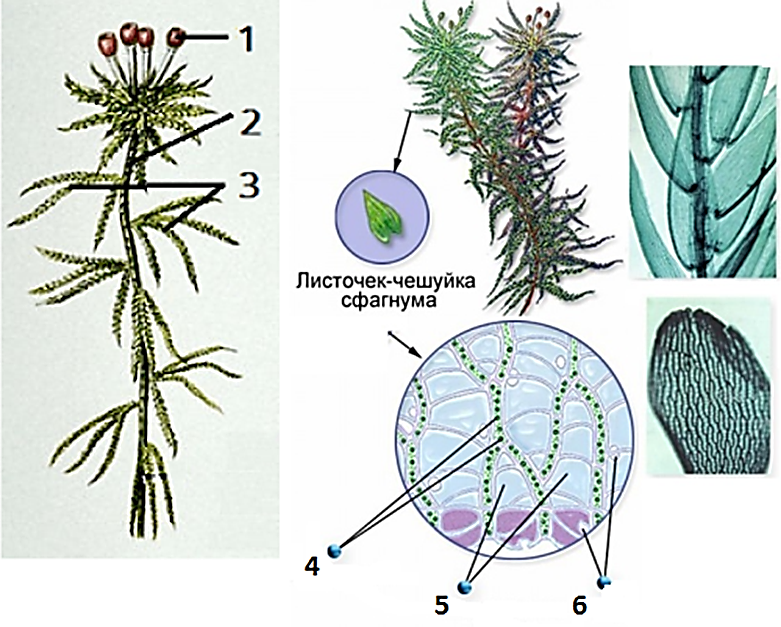 1Сфагнум благодаря своей способности впитывать и удерживать большой объем влаги занимает важнейшее место в естественной регулировке водного баланса различных ландшафтов. Установите соответствия по рисункуСфагнум благодаря своей способности впитывать и удерживать большой объем влаги занимает важнейшее место в естественной регулировке водного баланса различных ландшафтов. Установите соответствия по рисункуСфагнум благодаря своей способности впитывать и удерживать большой объем влаги занимает важнейшее место в естественной регулировке водного баланса различных ландшафтов. Установите соответствия по рисункуАХлоропласты1456312БВодоносные клетки 2456312ВПоры 3456312ГБоковые побеги с листьями4456312ДКоробочки со спорами5456312ЕГлавный побег растения64563122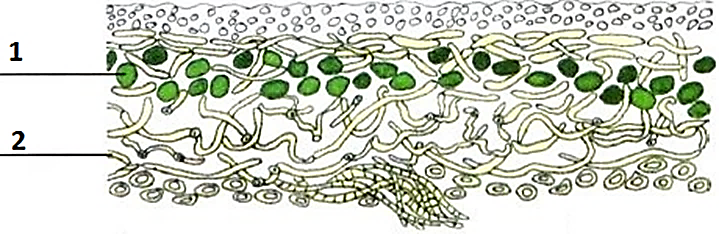 2На рисунке показано строение организма, имеющего большое значение в освоении растениями новых совершенно безжизненных территорий. В создании тела этого организма принимают участия организмы, относящиеся к разным царствам живой природы. Укажите функции каждого компонента этого организма.На рисунке показано строение организма, имеющего большое значение в освоении растениями новых совершенно безжизненных территорий. В создании тела этого организма принимают участия организмы, относящиеся к разным царствам живой природы. Укажите функции каждого компонента этого организма.На рисунке показано строение организма, имеющего большое значение в освоении растениями новых совершенно безжизненных территорий. В создании тела этого организма принимают участия организмы, относящиеся к разным царствам живой природы. Укажите функции каждого компонента этого организма.АОбеспечивают питательными веществами, образующимися в результате фотосинтеза.112БОбеспечивает водой и минеральными веществами.2123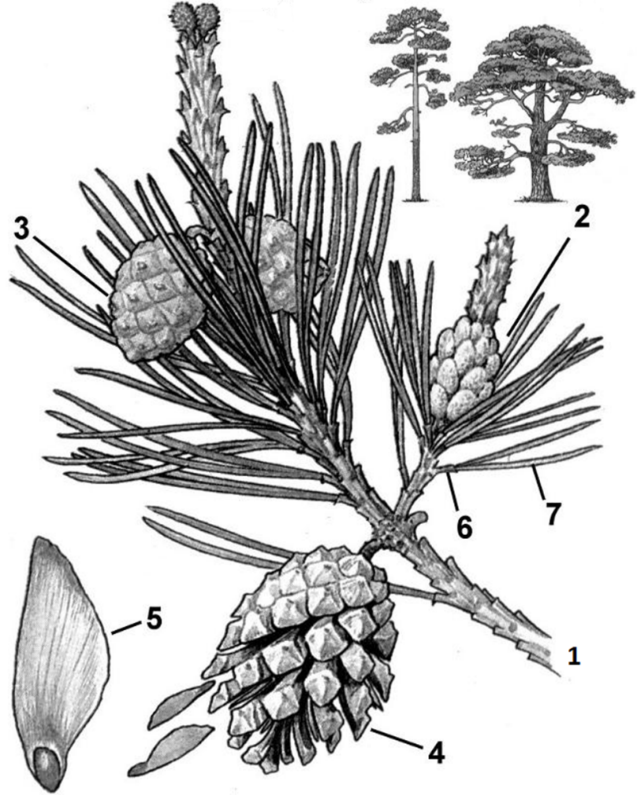 3Хвойные леса России составляют 2/3 от общей площади лесов страны. Они выполняют важную роль в регулировании климата, поддержании уровня грунтовых вод способствуют сохранению биологического разнообразия растений и животных. Укажите органы сосны, изображённые на рисунке.Хвойные леса России составляют 2/3 от общей площади лесов страны. Они выполняют важную роль в регулировании климата, поддержании уровня грунтовых вод способствуют сохранению биологического разнообразия растений и животных. Укажите органы сосны, изображённые на рисунке.Хвойные леса России составляют 2/3 от общей площади лесов страны. Они выполняют важную роль в регулировании климата, поддержании уровня грунтовых вод способствуют сохранению биологического разнообразия растений и животных. Укажите органы сосны, изображённые на рисунке.АСемена сосны15342167БЖенские шишки молодые25342167ВЖенские шишки зрелые35342167ГМужские шишки45342167ДУдлинённый побег55342167ЕУкороченный побег65342167ЖЛистья 75342167